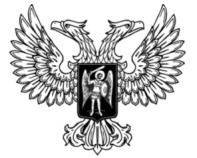 ДонецкАЯ НароднАЯ РеспубликАЗАКОНО ВНЕСЕНИИ ИЗМЕНЕНИЙ В СТАТЬИ 2 И 13 ЗАКОНА ДОНЕЦКОЙ НАРОДНОЙ РЕСПУБЛИКИ «ОБ ИНВЕСТИЦИОННОЙ ПОЛИТИКЕ И ГОСУДАРСТВЕННОЙ ПОДДЕРЖКЕ ИНВЕСТИЦИОННОЙ ДЕЯТЕЛЬНОСТИ В ДОНЕЦКОЙ НАРОДНОЙ РЕСПУБЛИКЕ»  Принят Постановлением Народного Совета 8 июня 2023 годаСтатья 1Внести в Закон Донецкой Народной Республики от 17 мая 2023 года 
№ 444-IIНС «Об инвестиционной политике и государственной поддержке инвестиционной деятельности в Донецкой Народной Республике» (опубликован на официальном сайте Главы Донецкой Народной Республики 17 мая 2023 года) следующие изменения:1) в части 2 статьи 2 слова «, Федеральным законом от 30 декабря 2004 года № 214-ФЗ «Об участии в долевом строительстве многоквартирных 
домов и иных объектов недвижимости и о внесении изменений 
в некоторые законодательные акты Российской Федерации» 
исключить;2) подпункт «в» пункта 3 части 2 статьи 13 изложить в следующей редакции:«в) предусматривается возможность безвозмездной передачи жилых помещений в собственность Донецкой Народной Республики в объеме, предусмотренном инвестиционным соглашением;».Статья 2Настоящий Закон вступает в силу со дня его официального опубликования и распространяется на правоотношения, возникшие с 1 июня 2023 года.Временно исполняющий обязанностиГлавы Донецкой Народной Республики 	                                  Д.В. Пушилинг. Донецк8 июня 2023 года№ 454-IIНС